MČ Praha - Březiněves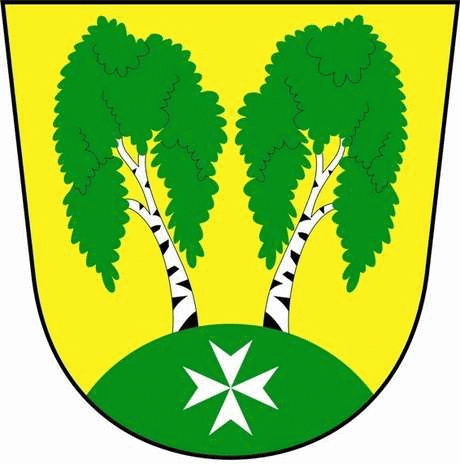 U Parku 140/3, 182 00 Praha 8Program zasedání  Zastupitelstva MČ Praha – Březiněves
										Číslo:                   22	Datum   22.06.2016S V O L Á V Á Mzasedání Zastupitelstva MČ Praha – Březiněvesna den 22.6.2016od 17:30 hod. do kanceláře starostyProgram:Kontrola zápisu č. 21.Úprava rozpočtu roku 2016 – oblast školství. Zvýšení rozpočtu na rok 2016 – VHP a loterie.Zvýšení rozpočtu na rok 2016 – SDH investiční dotace.Zvýšení rozpočtu na rok 2016 – neinvestiční dotace pro JSDH.Zplnomocnění starosty k zastupování MČB ve věci: Technická infrastruktura a dělení pozemku na parc. č. 427/251 v k. ú. Březiněves pro řízení MČ Praha 8, vedené pod sp. zn. MCP8-041246/2016/OV.Váv.Výběrové řízení na pořízení hasičského vozu CAS 30.Žádost pana Miloslava Marka, bytem Křivenická 448/25, Praha 8 – Čimice, o stanovisko k dokumentaci na akci „Novostavba rodinného domu, Praha 8, Březiněves, č. parc. 432/45 a 1612/38 k. ú. Březiněves. Různé.             Ing. Jiří Haramul             starosta MČ Praha – Březiněves